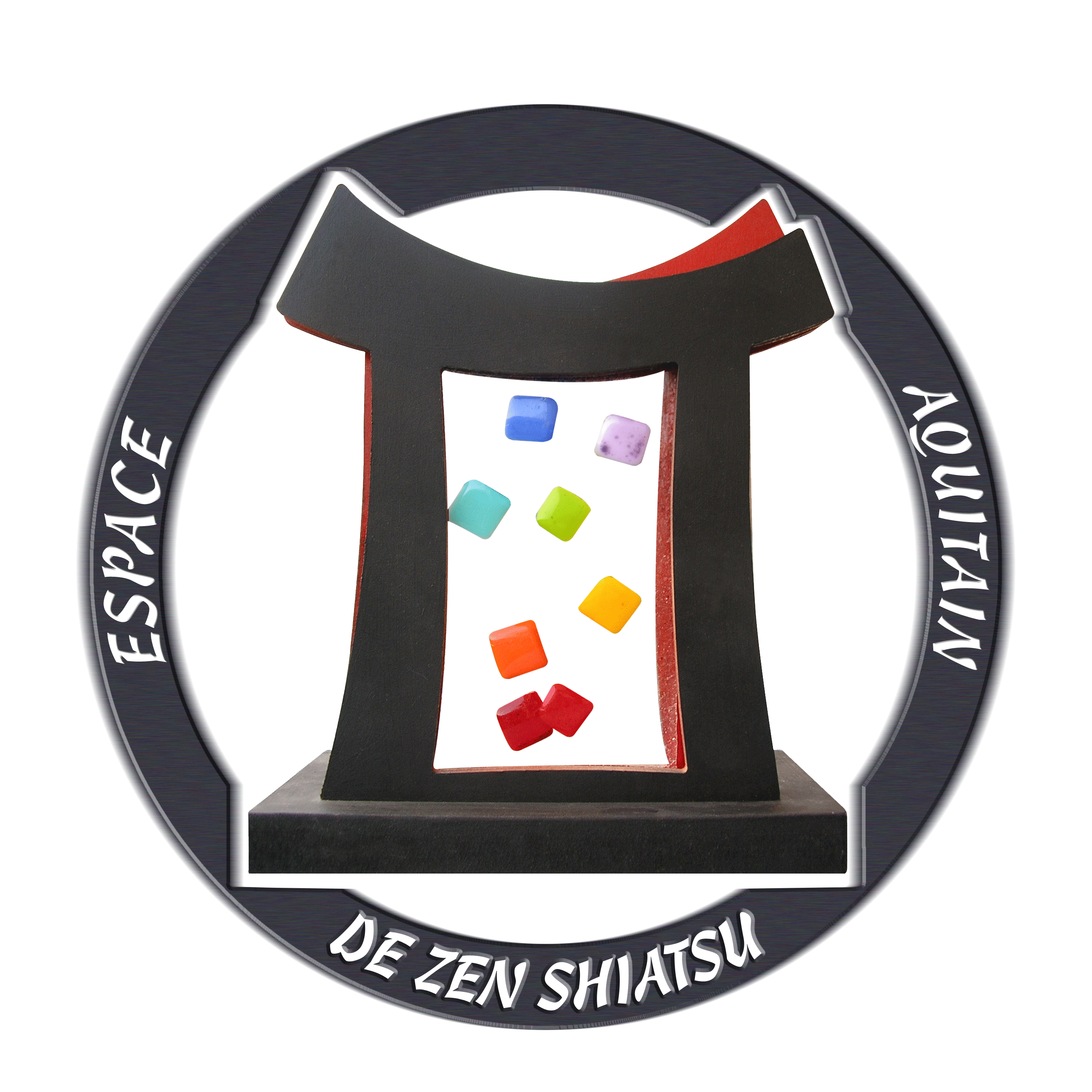 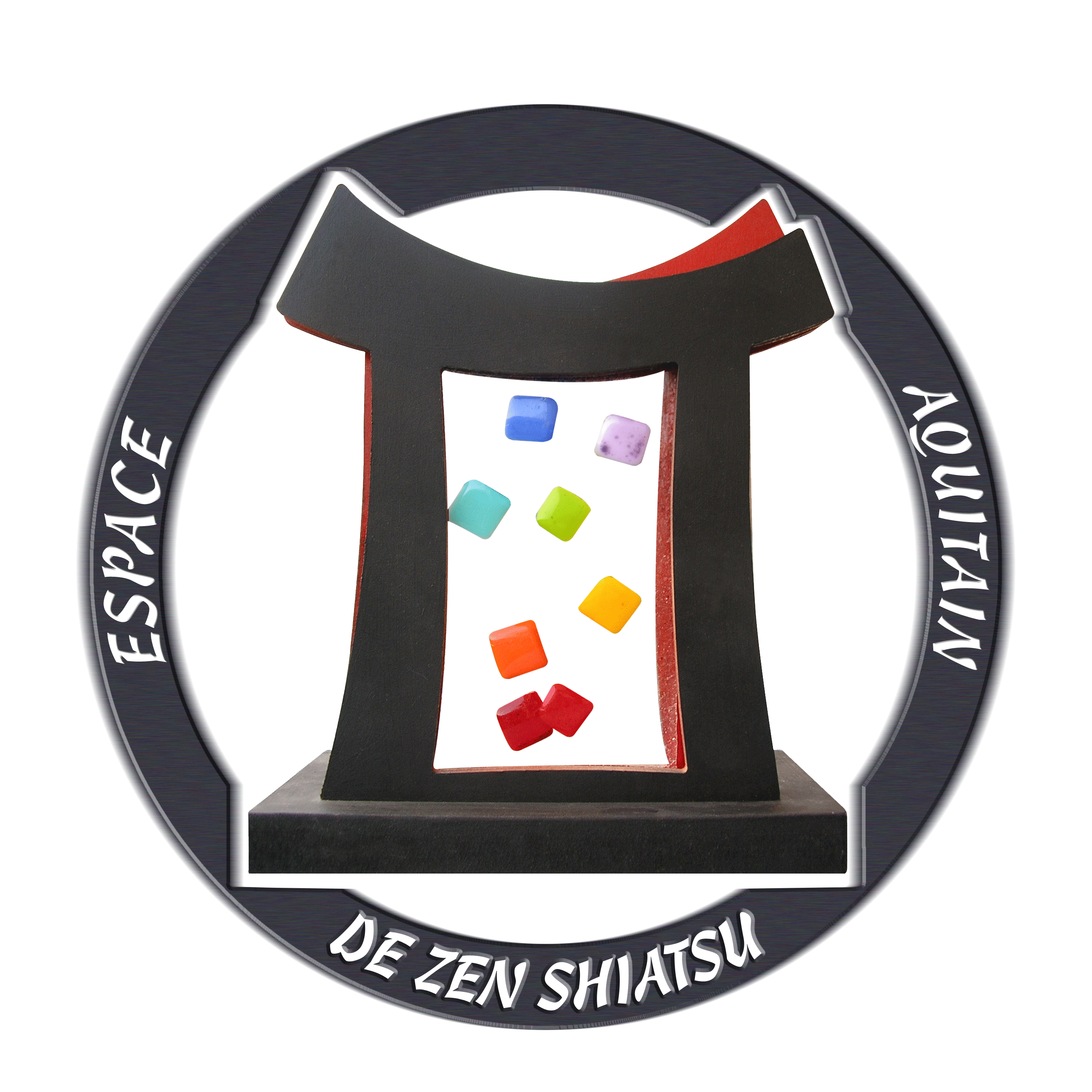 Stage EthiqueCorine Galard & Pascale Hamelin__________Samedi 28 avril 2018Dojo de Latresne de 9 h 30 à 17 h 30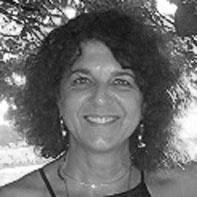 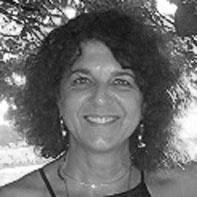 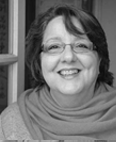 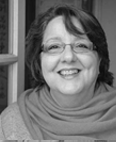 Dates : samedi 28 avril 2018Horaires : 9 h 30  – 17 h 30Lieu : Foyer Communal 33 360 LATRESNE  – voir itinérairePrix : 60 € - joindre le chèque lors de l’inscription (aucune inscription ne sera prise en compte sans ce chèque)Public : Etudiants de 2ème, 3ème et 4ème années ; Praticiens ShiatsuIntervenant : Corine Galard & Pascale HamelinDate limite d’inscription : 15 avril 2018 (inscriptions en fonction de l’ordre d’arrivée)Prévoir : un futon, des coussins, de quoi prendre des notes, une tasse pour les pauses thé, de l’eau (thé, café, biscuits, fruits secs fournis)Attestation de stage et facture (merci d’apporter les livrets pédagogiques)Bulletin d’inscriptionEthiqueNom : Adresse :Téléphone :                                                  Portable :Courriel :Etudiant :    □   2ème année      □    3ème année        □   4ème année              Enseignant :                                                   n° Licence FFST :Praticien :     □Facture :      □ oui   □ nonA envoyer avec le règlement (60 €  par chèque à l’ordre de Dominique Chevalier). Aucune inscription sans le règlement ne sera prise en compte.Dominique CHEVALIER56, rue des 3 Etoiles33 700 Mérignac06.86.87.41.11dominique.chevalier-mk@orange.frFait à                                                                         leSignatureDate limite d’inscription : 15 avril 2018